РОССИЙСКАЯ ФЕДЕРАЦИЯ
г. ИРКУТСКАДМИНИСТРАЦИЯКОМИТЕТ ПО СОЦИАЛЬНОЙ ПОЛИТИКЕ И КУЛЬТУРЕДЕПАРТАМЕНТ ОБРАЗОВАНИЯМУНИЦИПАЛЬНОЕ БЮДЖЕТНОЕ ДОШКОЛЬНОЕ ОБРАЗОВАТЕЛЬНОЕ УЧРЕЖДЕНИЕ ГОРОДА  ИРКУТСКА ДЕТСКИЙ САД  № 128664046   г. Иркутск бульвар Постышева, дом  25-а, тел. факс: 395(2)22-86-17e- mail: doy_128@mail.ru_______________________________________________________________________________Отчет о проведении«Единого Дня безопасности дорожного движения» 18 июля 2019 года в  МБДОУ был организован и проведен «Единый День безопасности дорожного движения».  	В рамках дня  безопасности  по ПДД  были проведены следующие мероприятия:с детьми младшего и среднего дошкольного возраста:(рассматривание иллюстраций, фотографий с изображением различных видов транспорта, пешеходного перехода, дорожных ситуаций, сюжетно-ролевая игра «Пешеходы и водители», беседы «Красный, желтый, зеленый…», «Какой бывает транспорт»,  дидактические игры «Пешеходы и транспорт»,  «Сломанный светофор», «Разрешается – запрещается»)с детьми старших и подготовительных группах:(обыгрывание игровых ситуаций на макетах «Безопасный маршрут из дома в детский сад», решение проблемных задач из цикла «ПДД соблюдай - безопасность сохраняй», конкурс «Кто придумает больше ситуаций, где необходимо проявить знания ПДД», изготовление  атрибутов к сюжетно-ролевой игре «На улице»,  развлечение «Знатоки правил дорожного движения»)для родителей воспитанников были оформлены стенды, памятки «Правила поведения на дороге с детьми», «Правила Светофорчика», выставка детских работ «Мы дорожные всезнайки»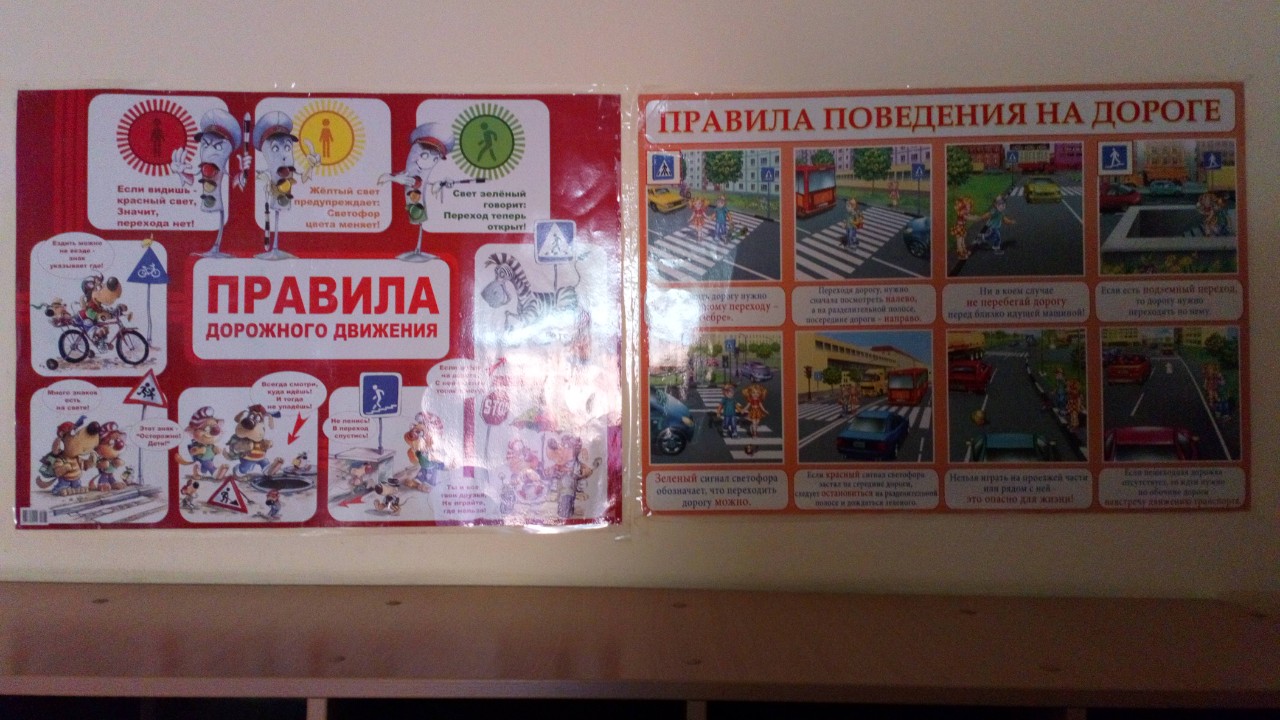 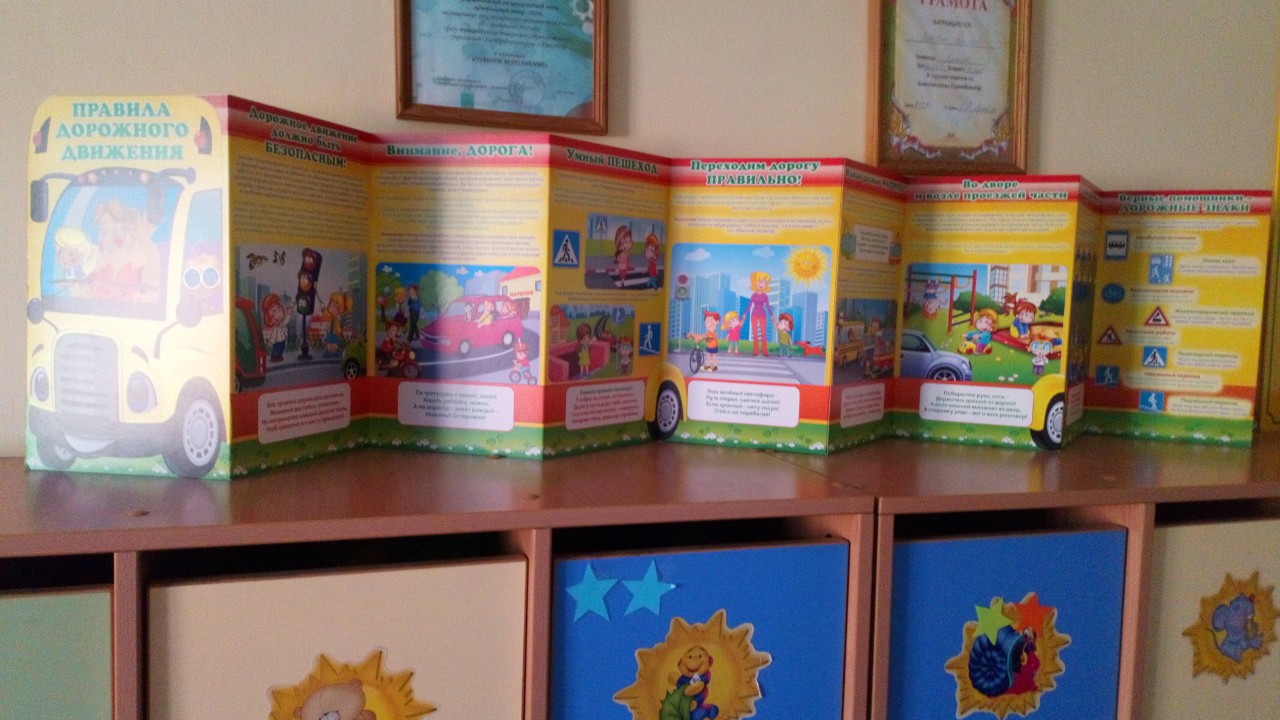 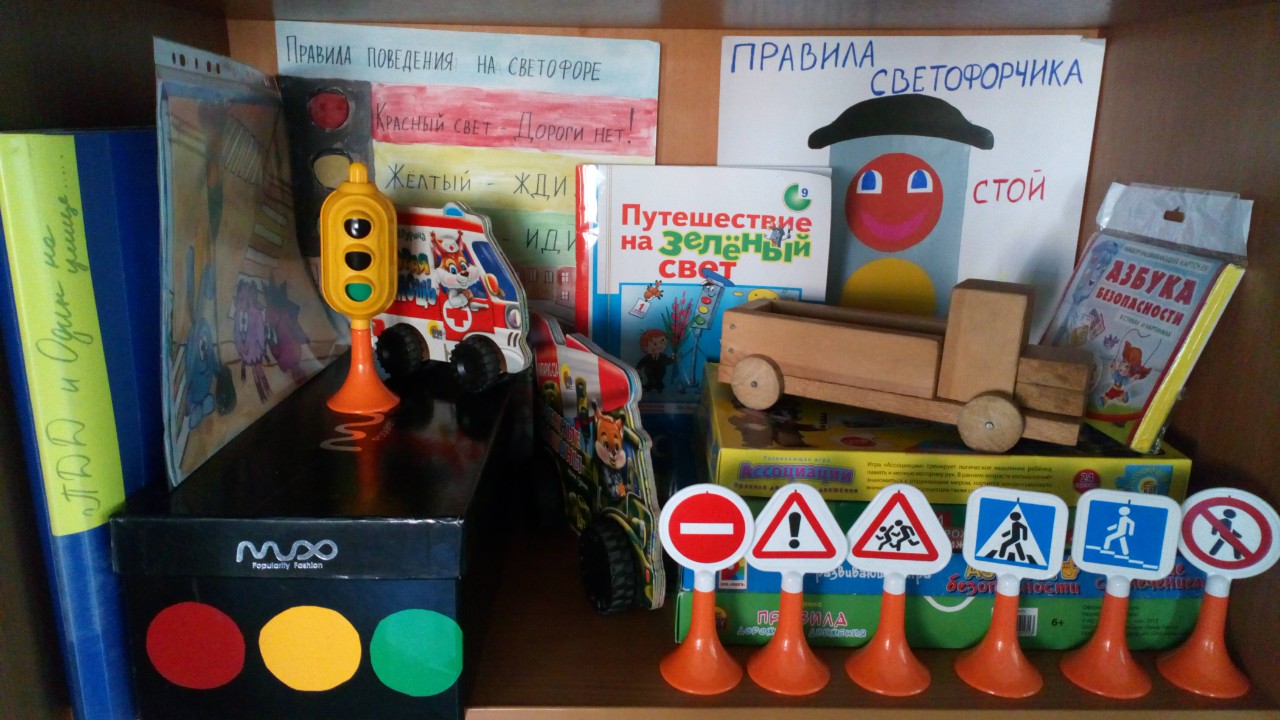 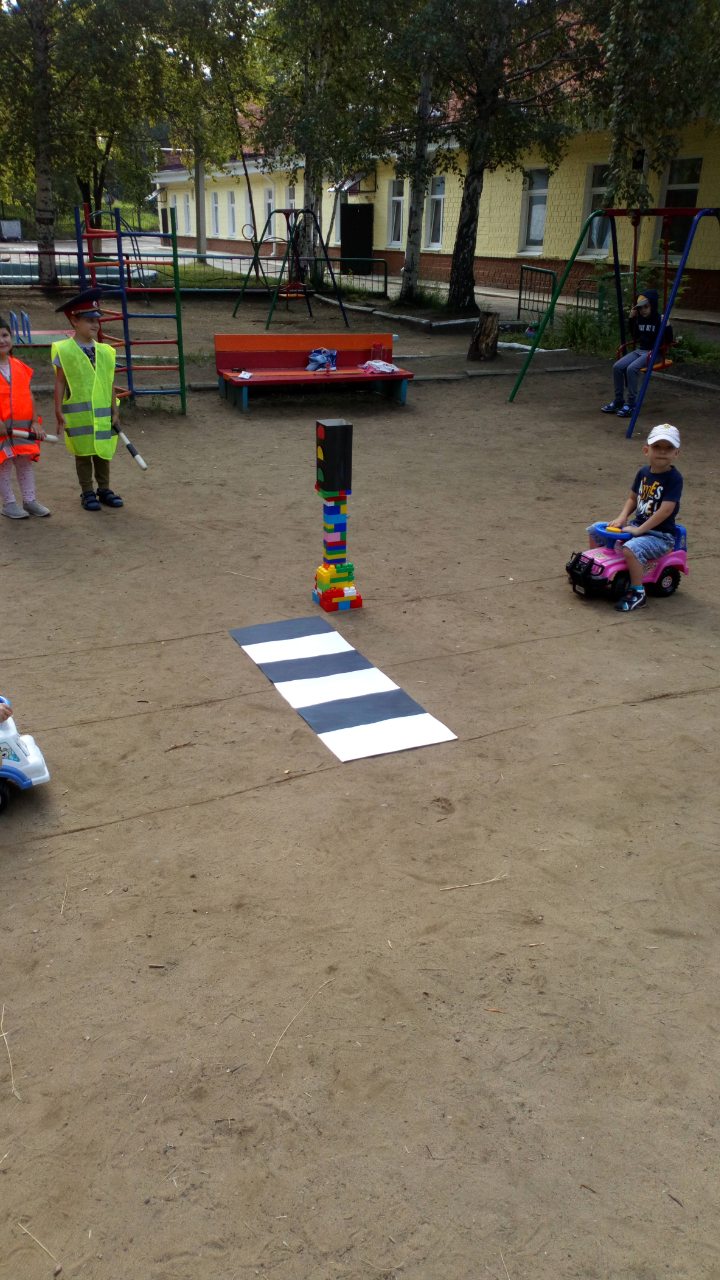 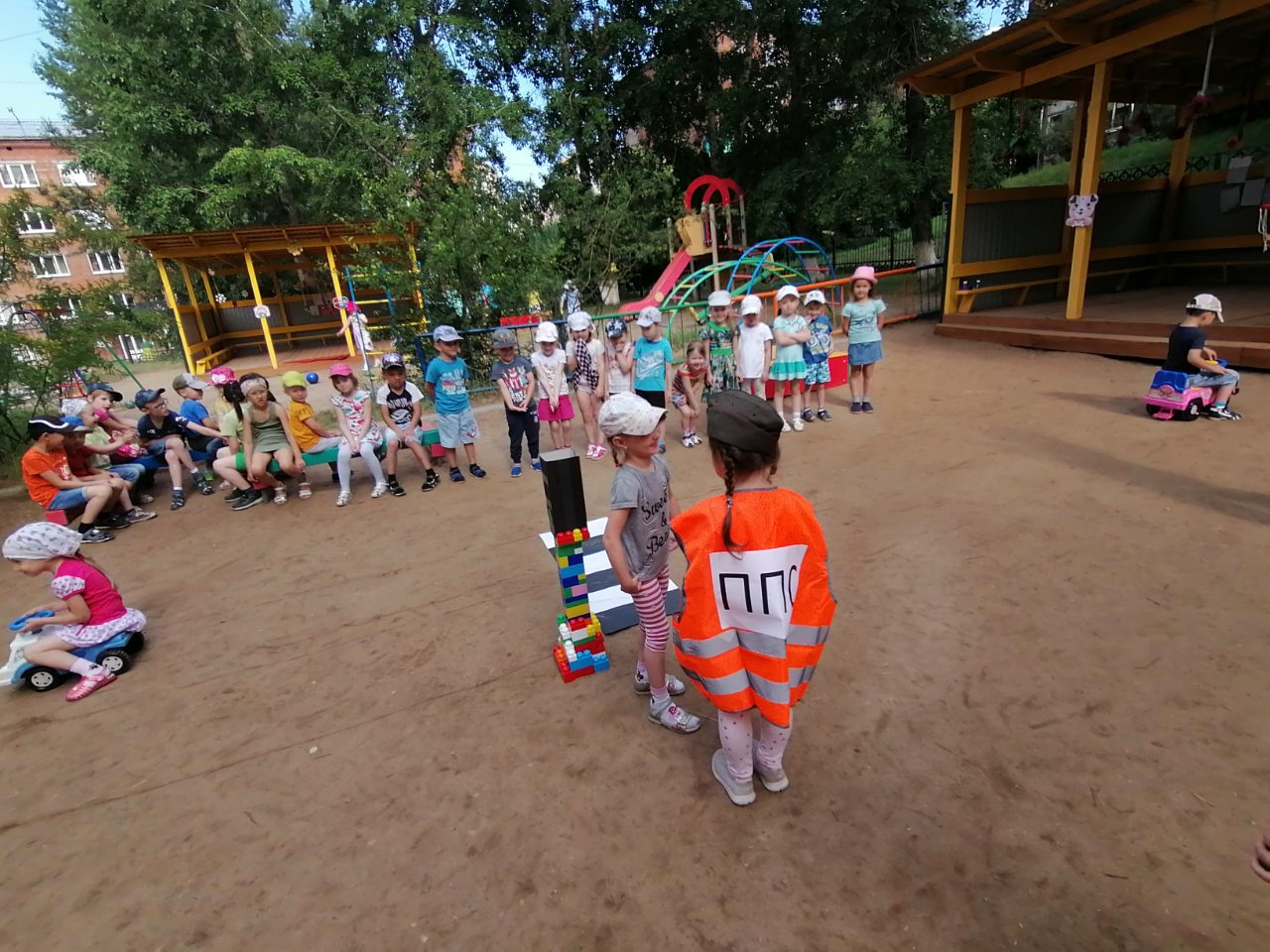 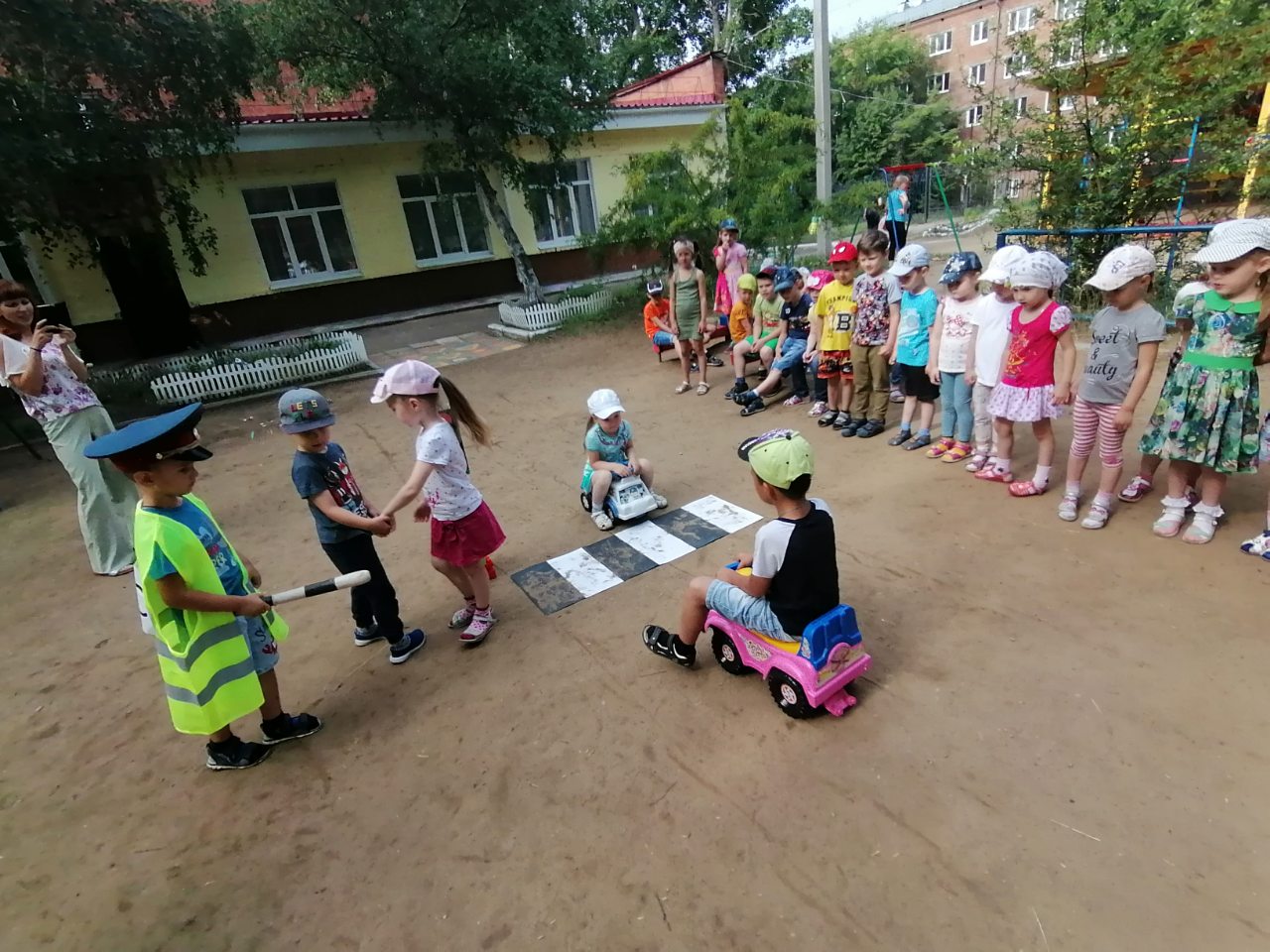 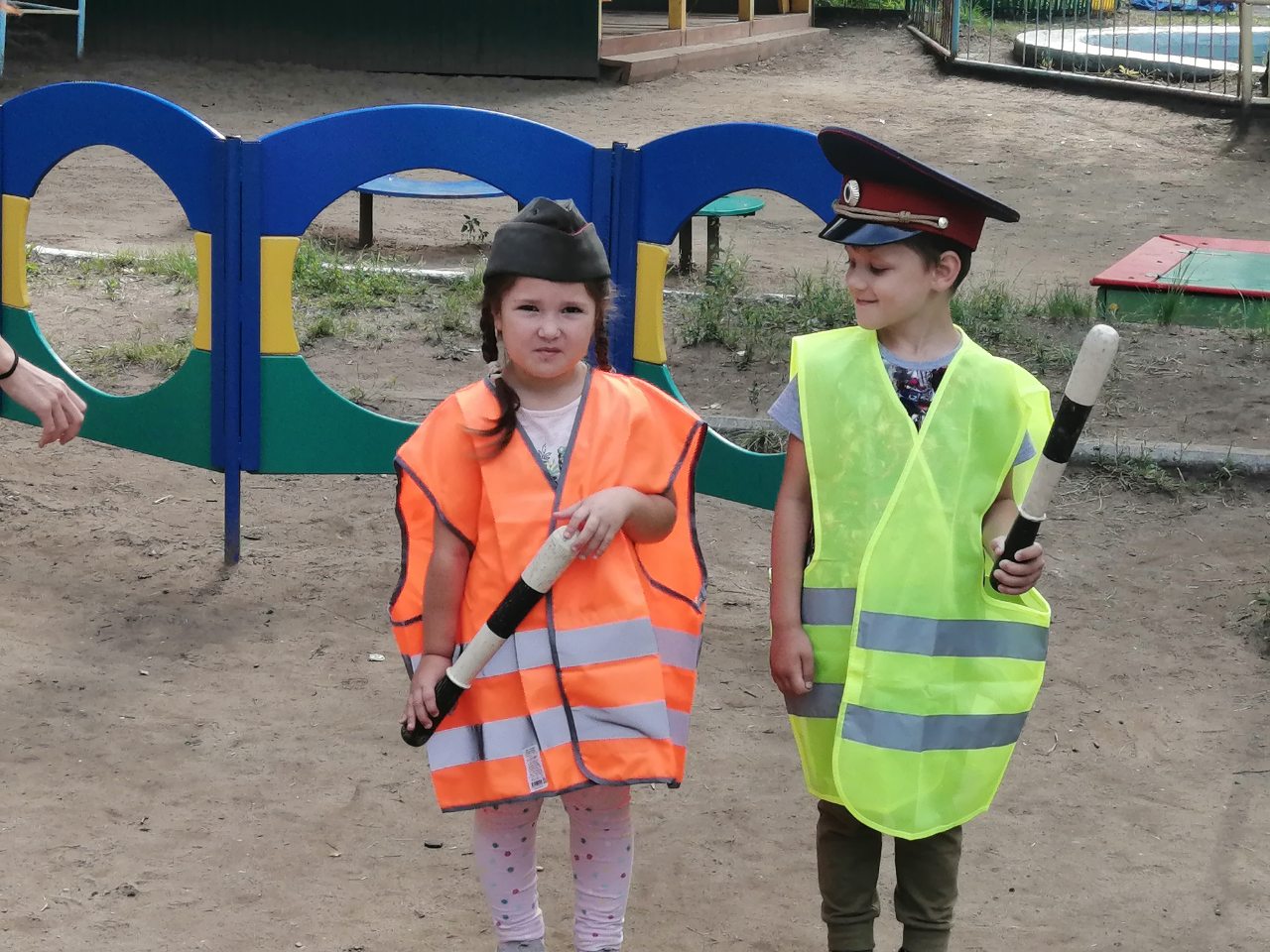 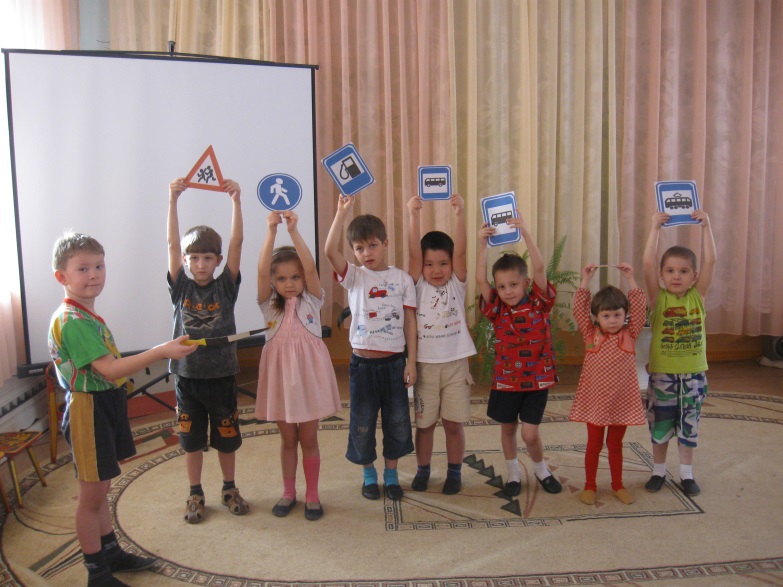 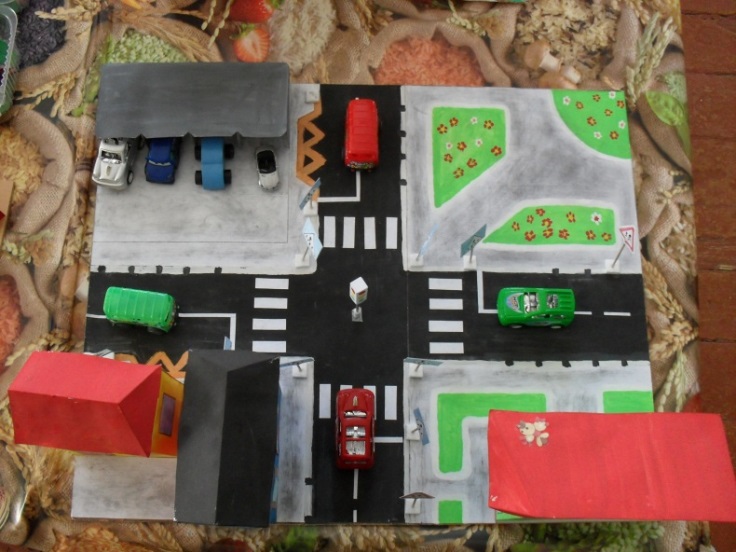 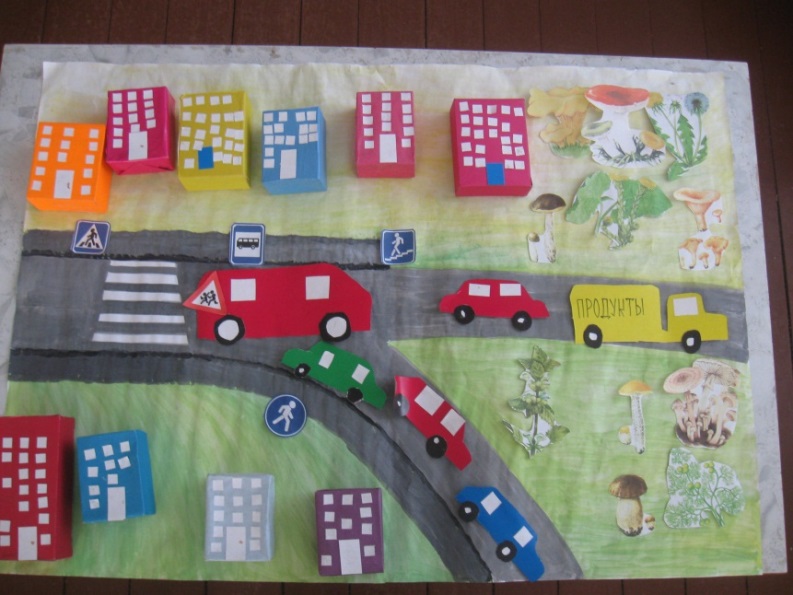 